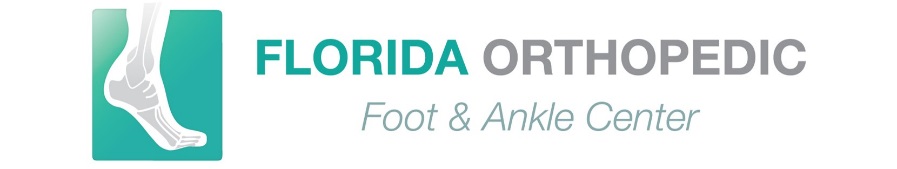 Please update the form for any changes after 6 monthsToday’s Date: ____________________   PATIENT NAME (last, first, Ml): _______________________________________________________________________  DOB:__________________              DO YOU HAVE ALLERGIES:   Yes     No IF YES, PLEASE LIST:_____________________________________________________Change in address, phone number, PCP or insurance? _________NO ________YES  If yes; please complete  Address ________________________________________________________________ City:____________________ State/Zip:___________________________  Local Phone No: (____)__________________ Cell Phone No: (____)_____________________   Emergency Contact Name/No:____________________________________________________     Please add Email Address:________________________________                                                    Please check the following:  ___________OK to email brief message ________OK to email statementPrimary Care Physician: _______________________________________________________________________________Legal information or lawyer or letter of protection update complete as applies:  _____________________________________________________________________________________________________________________________ALLERGIES		          PLEASE LIST ANY ALLERGIES TO MEDICATION OR FOOD:MEDICATIONS LIST CURRENT MEDICATIONS, OVER THE COUNTER, HERBS & SUPPLEMENTS:SOCIAL HISTORYDO YOU CURRENTLY USE OR HAVE YOU EVER USED TOBACCO?           YES   NO        IF YES, PLEASE CIRCLE THE TYPE:    CIGARS	    CIGARETTES      PIPE       CHEWING TOBACCO    HOW MANY YEARS?                     HOW MUCH PER DAY?                     YEAR YOU QUIT-         ALCOHOL USE:      YES   NO        IF YES, HOW MANY DRINKS/HOW OFTEN? CAFFEINE USE:      YES   NO        IF YES, PLEASE CIRCLE THE TYPE:    COFFEE	   TEA 	         SODA       HOW MANY DRINKS/HOW OFTEN? FAMILY HISTORYHAVE YOU HAD ANY OF THE FOLLOWING PROCEDURES (CHECK ALL THAT APPLY)PERSONAL HEALTH HISTORY (CHECK ALL THAT APPLY)□ ABNORMAL ELECTROCARDIOGRAM			□ HEART MURMUR□ ADDICTION ISSUES						□ HEART STENTS□ ALLERGIES/SINUS DIFFICULTIES				□ HERNIA□ ANEMIA								□ HIGH BLOOD PRESSURE□ ARTHRITIS OF:							□ HIGH CHOLESTEROL□ ASTHMA/ BREATHING DIFFICULTIES			□ KIDNEY PROBLEMS□ BLEEDING DISORDER						□ LIVER PROBLEMS□ BLOOD CLOTS							□ MENTAL ILLNESS□ BOWEL/DIGESTIVE PROBLEMS				□ OSTEOPOROSIS/OSTEOPENIA□ CANCER OF:							□ PALPITATIONS□ C.O.P.D/EMPHYSEMA/CHRONIC BRONCHITIS		□ PNEUMONIA□ DEPRESSION/ANXIETY						□ REFLUX DISEASE□ DIABETES – DIET/PILLS/INSULIN				□ RHEUMATIC FEVER□ DIALYSIS TREATMENTS					□ SEIZURES□ FIBROMYALGIA							□ STROKE/TIA□ GALLBLADDER PROBLEMS					□ THYROID PROBLEMS□ GOUT								□ URINARY TRACT INFECTIONS□ HEADACHES/MIGRAINES					□ ULCERS□ HEART ATTACK/CONGESTIVE HEART FAILURE/ANGINA 	□ OTHER:Please let the front know if you need to update your HIPAA: SIGNATURE ____________________________________________________DATE __________________________________________________________Primary Insurance Provider Information: PLEASE COMPLETE IF ANY CHANGES AND SUPPLY UPDATED INSRUANCE CARD. NO changes ___________Primary Insurance Carrier:_________________________  Effective Date: ____________________Group No.:_____________________________ Policy No.:_________________________________ Relationship to Subscriber:____________________  (If relationship SELF, Do Not Fill in Subscriber’s Info) Subscriber’s First Name:_________________ Middle Initial:_____ Last_______________________ Subscriber’s Address:______________________________________________________________ City:_______________________________  State/Zip:____________________________________ Subscriber’s Phone No.: (____)___________________  Subscriber’s DOB:___________________ Sex:     Male     Female                                Subscriber’s  SSN:__________________________ Secondary Insurance Provider InformationProvider Information: PLEASE COMPLETE IF ANY CHANGES AND SUPPLY UPDATED INSRUANCE CARDNo changes _____________no secondary _____________Secondary Insurance Carrier:______________________ Effective Date: ______________________ Group No.:__________________________  Policy No.:____________________________________ Relationship to Subscriber:___________________ (If relationship is SELF, Do Not Fill in Subscriber’s Info)Subscriber’s First Name:______________ Middle Initial:______ Last Name:____________________ Subscriber’s Address:_______________________________________________________________ City:_______________________________  State/Zip:_____________________________________ Subscriber’s Phone No.: (___)_____________________  Subscriber’s DOB:___________________ Sex:         Male      Female                           Subscriber’s SSN:___________________________ Copay/Deductible Amount: _____________MEDICATION NAMESYMPTOMS/REACTIONNAMESTRENGTH/FREQUENCYNAMESTRENGTH/FREQUENCYRELATIONSHIPLIVING   YES/NOAGEMAJOR MEDICAL PROBLEMS/CAUSE OF DEATHFATHERMOTHERSIBLING(S)         CHILDREN             PROCEDUREYEARPROCEDUREYEAR□ APPENDIX REMOVED□ HYSTERECTOMY□ ABDOMINAL ANEURYSM REPAIR□ KNEE JOINT REPLACEMENT    L/R/BIL□ BRAIN SURGERY□ LEG ARTERY BYPASS□ BREAST CANCER SURGERY□ PACEMAKER/DEFIBRLLATOR□ CARDIAC CATHETERIZATION□ PROSTATE CANCER SURGERY□ CAROTID ARTERY SURGERY□ PTCA (ANGIOPLASTY)□ GALLBLADDER REMOVED□ SPINE SURGERY          NECK/BACK□ HEART SURGERY   □ STEROID/EPIDURAL/SPINE INJECTIONS□ HEART VALVE REPLACEMENT□ STRESS TEST□ HERNIA SURGERY□ TONSILLECTOMY□ HIP JOINT REPLACEMENT     L/R/BIL□ VASCULAR SURGERY STENT□ OTHER:□ OTHER: